Publicado en Castellón el 09/01/2018 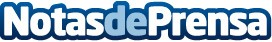 El hormigón impreso, cada vez más presente en obras públicas y privadasEl uso de hormigón impreso en Castellón y otras zonas del Levante se populariza debido a las ventajas de este materialDatos de contacto:Ricardo Miguel Herradon Martin658217267Nota de prensa publicada en: https://www.notasdeprensa.es/el-hormigon-impreso-cada-vez-mas-presente-en Categorias: Nacional Interiorismo Urbanismo Construcción y Materiales http://www.notasdeprensa.es